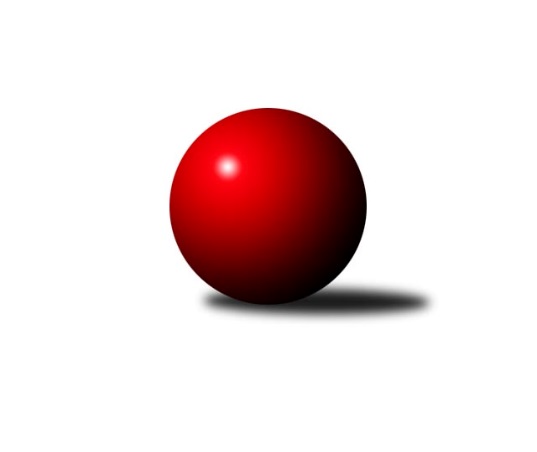 Č.14Ročník 2019/2020	6.3.2020Nejlepšího výkonu v tomto kole: 2659 dosáhlo družstvo: TJ Centropen Dačice EJihočeský KP2 2019/2020Výsledky 14. kolaSouhrnný přehled výsledků:Kuželky Borovany B	- TJ Sokol Slavonice B	6:2	2571:2484	8.0:4.0	31.1.TJ Spartak Trhové Sviny A	- TJ Lokomotiva České Velenice B	5:3	2588:2548	7.0:5.0	31.1.TJ Jiskra Nová Bystřice C	- TJ Centropen Dačice E	3:5	2501:2659	5.0:7.0	31.1.TJ Sokol Slavonice C	- TJ Sokol Chýnov A	0:0	0:0	0.0:0.0	13.3.TJ Kunžak B	- TJ Blatná C	0:0	0:0	0.0:0.0	13.4.KK Český Krumlov B	- TJ Jiskra Nová Bystřice B	0:0	0:0	0.0:0.0	13.4.TJ Sokol Chýnov A	- KK Český Krumlov B	7:1	2334:2258	8.0:4.0	7.2.TJ Blatná C	- TJ Jiskra Nová Bystřice C	5:3	2581:2558	7.0:5.0	7.2.TJ Jiskra Nová Bystřice B	- Kuželky Borovany B	2:6	2432:2569	4.0:8.0	7.2.TJ Kunžak B	- TJ Spartak Trhové Sviny A	6:2	2571:2404	9.0:3.0	7.2.TJ Centropen Dačice E	- TJ Sokol Slavonice C	8:0	2707:2388	11.0:1.0	7.2.TJ Sokol Slavonice B	- TJ Lokomotiva České Velenice B	7:1	2639:2504	9.0:3.0	7.2.Kuželky Borovany B	- TJ Sokol Chýnov A	6:2	2676:2471	8.0:4.0	14.2.TJ Lokomotiva České Velenice B	- TJ Jiskra Nová Bystřice B	3:5	2738:2746	6.0:6.0	14.2.TJ Spartak Trhové Sviny A	- TJ Sokol Slavonice B	5:3	2547:2506	8.0:4.0	14.2.KK Český Krumlov B	- TJ Centropen Dačice E	1.5:6.5	2395:2641	3.0:9.0	14.2.TJ Sokol Slavonice C	- TJ Blatná C	6:2	2395:2294	8.0:4.0	14.2.TJ Jiskra Nová Bystřice C	- TJ Kunžak B	6:2	2473:2455	6.0:6.0	14.2.TJ Kunžak B	- TJ Sokol Slavonice C	7:1	2503:2271	8.5:3.5	21.2.TJ Blatná C	- KK Český Krumlov B	5:3	2519:2518	6.0:6.0	21.2.TJ Sokol Chýnov A	- TJ Lokomotiva České Velenice B	4:4	2500:2497	6.0:6.0	21.2.TJ Jiskra Nová Bystřice C	- TJ Spartak Trhové Sviny A	6:2	2675:2458	8.0:4.0	21.2.TJ Sokol Slavonice B	- TJ Jiskra Nová Bystřice B	0:0	0:0	0.0:0.0	21.2.TJ Centropen Dačice E	- Kuželky Borovany B	6:2	2855:2619	9.0:3.0	21.2.Kuželky Borovany B	- TJ Blatná C	6:2	2567:2479	10.0:2.0	28.2.TJ Lokomotiva České Velenice B	- TJ Centropen Dačice E	2:6	2809:2859	4.5:7.5	28.2.TJ Jiskra Nová Bystřice C	- TJ Sokol Slavonice C	6:2	2583:2312	10.0:2.0	28.2.TJ Spartak Trhové Sviny A	- TJ Jiskra Nová Bystřice B	1:7	2430:2498	5.5:6.5	28.2.KK Český Krumlov B	- TJ Kunžak B	2:6	2331:2441	4.0:8.0	28.2.TJ Sokol Slavonice B	- TJ Sokol Chýnov A	3:5	2543:2549	5.0:7.0	28.2.TJ Kunžak B	- Kuželky Borovany B	6:2	2440:2382	7.0:5.0	6.3.TJ Blatná C	- TJ Lokomotiva České Velenice B	2:6	2520:2655	4.0:8.0	6.3.TJ Sokol Chýnov A	- TJ Jiskra Nová Bystřice B	6:2	2536:2390	7.0:5.0	6.3.TJ Sokol Slavonice C	- TJ Spartak Trhové Sviny A	1:7	2361:2467	3.0:9.0	6.3.TJ Centropen Dačice E	- TJ Sokol Slavonice B	8:0	2842:2565	10.0:2.0	6.3.TJ Jiskra Nová Bystřice C	- KK Český Krumlov B	6:2	2505:2358	9.0:3.0	6.3.Kuželky Borovany B	- TJ Jiskra Nová Bystřice C	0:0	0:0	0.0:0.0	20.3.TJ Jiskra Nová Bystřice B	- TJ Centropen Dačice E	0:0	0:0	0.0:0.0	20.3.TJ Lokomotiva České Velenice B	- TJ Kunžak B	0:0	0:0	0.0:0.0	20.3.KK Český Krumlov B	- TJ Sokol Slavonice C	0:0	0:0	0.0:0.0	20.3.TJ Spartak Trhové Sviny A	- TJ Sokol Chýnov A	0:0	0:0	0.0:0.0	20.3.TJ Sokol Slavonice B	- TJ Blatná C	0:0	0:0	0.0:0.0	20.3.TJ Blatná C	- TJ Jiskra Nová Bystřice B	0:0	0:0	0.0:0.0	27.3.TJ Jiskra Nová Bystřice C	- TJ Lokomotiva České Velenice B	0:0	0:0	0.0:0.0	27.3.TJ Kunžak B	- TJ Sokol Slavonice B	0:0	0:0	0.0:0.0	27.3.TJ Spartak Trhové Sviny A	- KK Český Krumlov B	0:0	0:0	0.0:0.0	27.3.TJ Sokol Slavonice C	- Kuželky Borovany B	0:0	0:0	0.0:0.0	27.3.TJ Centropen Dačice E	- TJ Sokol Chýnov A	0:0	0:0	0.0:0.0	27.3.Kuželky Borovany B	- KK Český Krumlov B	0:0	0:0	0.0:0.0	3.4.TJ Sokol Chýnov A	- TJ Blatná C	0:0	0:0	0.0:0.0	3.4.TJ Lokomotiva České Velenice B	- TJ Sokol Slavonice C	0:0	0:0	0.0:0.0	3.4.TJ Spartak Trhové Sviny A	- TJ Centropen Dačice E	0:0	0:0	0.0:0.0	3.4.TJ Sokol Slavonice B	- TJ Jiskra Nová Bystřice C	0:0	0:0	0.0:0.0	3.4.TJ Jiskra Nová Bystřice B	- TJ Kunžak B	0:0	0:0	0.0:0.0	3.4.Tabulka družstev:	1.	TJ Centropen Dačice E	19	17	0	2	118.0 : 34.0 	157.0 : 71.0 	 2640	34	2.	Kuželky Borovany B	19	13	0	6	91.0 : 61.0 	129.0 : 99.0 	 2541	26	3.	TJ Sokol Chýnov A	18	10	2	6	85.0 : 59.0 	119.5 : 96.5 	 2520	22	4.	TJ Sokol Slavonice B	18	11	0	7	78.5 : 65.5 	104.5 : 111.5 	 2550	22	5.	TJ Kunžak B	18	11	0	7	74.0 : 70.0 	109.0 : 107.0 	 2427	22	6.	TJ Jiskra Nová Bystřice C	19	11	0	8	88.0 : 64.0 	123.5 : 104.5 	 2505	22	7.	TJ Spartak Trhové Sviny A	19	10	0	9	76.0 : 76.0 	118.5 : 109.5 	 2487	20	8.	TJ Lokomotiva České Velenice B	19	8	1	10	77.0 : 75.0 	125.5 : 102.5 	 2565	17	9.	TJ Jiskra Nová Bystřice B	17	8	0	9	68.0 : 68.0 	101.0 : 103.0 	 2513	16	10.	TJ Blatná C	18	4	1	13	48.0 : 96.0 	81.0 : 135.0 	 2452	9	11.	TJ Sokol Slavonice C	18	3	1	14	41.0 : 103.0 	73.5 : 142.5 	 2359	7	12.	KK Český Krumlov B	18	1	1	16	35.5 : 108.5 	78.0 : 138.0 	 2429	3Podrobné výsledky kola:	 Kuželky Borovany B	2571	6:2	2484	TJ Sokol Slavonice B	Jindřich Soukup	 	 212 	 216 		428 	 1:1 	 425 	 	198 	 227		Jindra Kovářová	Jiří Malovaný	 	 210 	 215 		425 	 1:1 	 409 	 	222 	 187		Jiří Ondrák st.	Jitka Šimková	 	 182 	 204 		386 	 1:1 	 409 	 	218 	 191		Rudolf Borovský	Martin Soukup	 	 201 	 220 		421 	 1:1 	 426 	 	207 	 219		Jakub Steinbach	Václav Ondok	 	 200 	 212 		412 	 2:0 	 384 	 	192 	 192		David Drobilič *1	Karel Jirkal	 	 265 	 234 		499 	 2:0 	 431 	 	232 	 199		Karel Cimbálníkrozhodčí: Jiří Malovanýstřídání: *1 od 54. hodu Kateřina MatouškováNejlepší výkon utkání: 499 - Karel Jirkal	 TJ Spartak Trhové Sviny A	2588	5:3	2548	TJ Lokomotiva České Velenice B	Josef Troup	 	 222 	 227 		449 	 2:0 	 407 	 	208 	 199		Rudolf Baldík	František Vávra	 	 239 	 218 		457 	 2:0 	 406 	 	207 	 199		Roman Osovský	Marek Rojdl	 	 200 	 198 		398 	 0:2 	 448 	 	227 	 221		David Marek	Jan Dvořák	 	 227 	 202 		429 	 0:2 	 451 	 	231 	 220		Jiří Baldík	Ladislav Kazda	 	 209 	 205 		414 	 1:1 	 421 	 	191 	 230		David Holý	Gabriela Kroupová	 	 214 	 227 		441 	 2:0 	 415 	 	192 	 223		Petra Holá *1rozhodčí: Josef Svobodastřídání: *1 od 51. hodu Jiří NovotnýNejlepší výkon utkání: 457 - František Vávra	 TJ Jiskra Nová Bystřice C	2501	3:5	2659	TJ Centropen Dačice E	Josef Ivan *1	 	 187 	 189 		376 	 0:2 	 482 	 	247 	 235		Petr Vojtíšek	Michal Baudyš	 	 224 	 252 		476 	 1:1 	 449 	 	246 	 203		Zdeněk Pospíchal	Milan Švec	 	 203 	 190 		393 	 0:2 	 454 	 	213 	 241		Miloš Křížek	Zdeněk Hrbek	 	 197 	 213 		410 	 1:1 	 462 	 	250 	 212		Miroslav Kolář	Jan Havlíček st.	 	 225 	 195 		420 	 2:0 	 409 	 	219 	 190		Pavlína Marková	Jiří Melhuba	 	 223 	 203 		426 	 1:1 	 403 	 	198 	 205		Michaela Kopečnározhodčí: Milan Švecstřídání: *1 od 51. hodu Veronika PýchováNejlepší výkon utkání: 482 - Petr Vojtíšek	 TJ Sokol Slavonice C	0	0:0	0	TJ Sokol Chýnov Arozhodčí: 	 TJ Kunžak B	0	0:0	0	TJ Blatná Crozhodčí: 	 KK Český Krumlov B	0	0:0	0	TJ Jiskra Nová Bystřice Brozhodčí: 	 TJ Sokol Chýnov A	2334	7:1	2258	KK Český Krumlov B	Miroslav Mašek	 	 213 	 214 		427 	 2:0 	 377 	 	187 	 190		Jakub Zadák	Vendula Burdová	 	 218 	 193 		411 	 2:0 	 344 	 	177 	 167		Petr Baier	Tereza Kovandová	 	 224 	 193 		417 	 2:0 	 348 	 	176 	 172		Tomáš Vařil	Dušan Straka	 	 222 	 196 		418 	 1:1 	 401 	 	191 	 210		Miloš Moravec	Pavel Bronec	 	 200 	 178 		378 	 1:1 	 368 	 	174 	 194		Jiří Čermák	Oldřich Roubek *1	 	 168 	 115 		283 	 0:2 	 420 	 	231 	 189		Jan Koubarozhodčí: Oldřich Roubekstřídání: *1 od 1. hodu Karolína RoubkováNejlepší výkon utkání: 427 - Miroslav Mašek	 TJ Blatná C	2581	5:3	2558	TJ Jiskra Nová Bystřice C	Filip Cheníček	 	 254 	 209 		463 	 2:0 	 397 	 	212 	 185		Michal Baudyš	Ondřej Fejtl	 	 224 	 194 		418 	 1:1 	 479 	 	221 	 258		Jan Havlíček st.	Jiří Minařík	 	 222 	 235 		457 	 2:0 	 405 	 	199 	 206		Milan Švec	Miloš Rozhoň	 	 200 	 202 		402 	 0:2 	 420 	 	209 	 211		Zdeněk Hrbek	Lukáš Drnek	 	 221 	 220 		441 	 2:0 	 414 	 	213 	 201		Petr Tomek	Zdeněk Svačina	 	 192 	 208 		400 	 0:2 	 443 	 	220 	 223		Veronika Pýchovározhodčí: Zdeněk SvačinaNejlepší výkon utkání: 479 - Jan Havlíček st.	 TJ Jiskra Nová Bystřice B	2432	2:6	2569	Kuželky Borovany B	Gabriela Filakovská	 	 188 	 214 		402 	 0:2 	 425 	 	198 	 227		Václav Ondok	Marek Běhoun	 	 195 	 241 		436 	 1:1 	 415 	 	199 	 216		Pavel Zeman	Dagmar Stránská	 	 190 	 189 		379 	 1:1 	 393 	 	208 	 185		Jiří Malovaný	Jan Havlíček ml.	 	 192 	 202 		394 	 0:2 	 448 	 	229 	 219		Karel Jirkal	Marek Augustin	 	 218 	 207 		425 	 2:0 	 415 	 	214 	 201		Jitka Šimková	Tomáš Kopáček	 	 209 	 187 		396 	 0:2 	 473 	 	255 	 218		Martin Soukuprozhodčí: Jaroslav ŠtěrbaNejlepší výkon utkání: 473 - Martin Soukup	 TJ Kunžak B	2571	6:2	2404	TJ Spartak Trhové Sviny A	Veronika Brtníková	 	 212 	 206 		418 	 2:0 	 350 	 	178 	 172		Gabriela Kroupová	Vlastimil Škrabal	 	 187 	 200 		387 	 1:1 	 418 	 	182 	 236		František Vávra	Jan Zeman	 	 227 	 216 		443 	 2:0 	 391 	 	205 	 186		Pavel Stodolovský	Ondřej Mrkva	 	 204 	 189 		393 	 0:2 	 487 	 	244 	 243		Jan Dvořák	Karel Hanzal	 	 234 	 252 		486 	 2:0 	 392 	 	192 	 200		Ladislav Kazda	Josef Brtník	 	 213 	 231 		444 	 2:0 	 366 	 	183 	 183		Nikola Kroupovározhodčí: Jovana VilímkováNejlepší výkon utkání: 487 - Jan Dvořák	 TJ Centropen Dačice E	2707	8:0	2388	TJ Sokol Slavonice C	Petr Vojtíšek	 	 233 	 243 		476 	 2:0 	 375 	 	184 	 191		Lucie Kvapilová	Pavel Holzäpfel	 	 226 	 201 		427 	 2:0 	 368 	 	198 	 170		Milena Žampachová	Stanislav Dvořák	 	 238 	 222 		460 	 2:0 	 404 	 	205 	 199		František Běhůnek	Miloš Křížek	 	 229 	 200 		429 	 1:1 	 425 	 	210 	 215		Stanislav Tichý	Zdeněk Pospíchal	 	 267 	 222 		489 	 2:0 	 417 	 	198 	 219		Ondřej Kubeš	Pavlína Marková	 	 211 	 215 		426 	 2:0 	 399 	 	199 	 200		Jiří Pšenčíkrozhodčí: Stanislav DvořákNejlepší výkon utkání: 489 - Zdeněk Pospíchal	 TJ Sokol Slavonice B	2639	7:1	2504	TJ Lokomotiva České Velenice B	Jindra Kovářová	 	 236 	 206 		442 	 2:0 	 403 	 	204 	 199		Petra Holá	David Drobilič	 	 230 	 224 		454 	 2:0 	 428 	 	217 	 211		David Marek	Jiří Ondrák st.	 	 207 	 216 		423 	 2:0 	 387 	 	204 	 183		Jiří Baldík	Rudolf Borovský	 	 201 	 214 		415 	 1:1 	 396 	 	205 	 191		Roman Osovský	Karel Cimbálník	 	 243 	 221 		464 	 2:0 	 429 	 	211 	 218		Lukáš Holý	Láďa Chalupa	 	 215 	 226 		441 	 0:2 	 461 	 	231 	 230		Rudolf Baldíkrozhodčí: vedoucí družstevNejlepší výkon utkání: 464 - Karel Cimbálník	 Kuželky Borovany B	2676	6:2	2471	TJ Sokol Chýnov A	Milan Míka	 	 205 	 190 		395 	 1:1 	 382 	 	167 	 215		Miroslav Mašek	Jiří Malovaný	 	 220 	 244 		464 	 2:0 	 428 	 	217 	 211		Dušan Straka	Martin Soukup	 	 213 	 225 		438 	 0:2 	 453 	 	214 	 239		Pavel Bronec	Jindřich Soukup	 	 214 	 209 		423 	 2:0 	 375 	 	207 	 168		Tereza Kovandová	Jitka Šimková	 	 206 	 233 		439 	 1:1 	 442 	 	222 	 220		Oldřich Roubek	Karel Jirkal	 	 256 	 261 		517 	 2:0 	 391 	 	205 	 186		Libuše Hanzálkovározhodčí: Jiří MalovanýNejlepší výkon utkání: 517 - Karel Jirkal	 TJ Lokomotiva České Velenice B	2738	3:5	2746	TJ Jiskra Nová Bystřice B	Jiří Baldík	 	 220 	 221 		441 	 2:0 	 420 	 	207 	 213		Richard Paul	David Marek	 	 245 	 226 		471 	 2:0 	 400 	 	183 	 217		Jan Havlíček ml.	Jiří Novotný	 	 219 	 224 		443 	 0:2 	 470 	 	229 	 241		Tomáš Kopáček	David Holý	 	 234 	 242 		476 	 1:1 	 460 	 	253 	 207		Marek Běhoun	Lukáš Holý	 	 234 	 204 		438 	 1:1 	 460 	 	232 	 228		František Šotola	Rudolf Baldík	 	 243 	 226 		469 	 0:2 	 536 	 	272 	 264		Marek Augustinrozhodčí: Miloš NavrkalNejlepší výkon utkání: 536 - Marek Augustin	 TJ Spartak Trhové Sviny A	2547	5:3	2506	TJ Sokol Slavonice B	Josef Troup	 	 233 	 242 		475 	 2:0 	 421 	 	191 	 230		Kateřina Matoušková	František Vávra	 	 203 	 206 		409 	 2:0 	 400 	 	202 	 198		David Drobilič	Pavel Stodolovský	 	 220 	 211 		431 	 1:1 	 432 	 	241 	 191		Jindra Kovářová	Jan Dvořák	 	 233 	 188 		421 	 1:1 	 429 	 	227 	 202		Karel Cimbálník	Ladislav Kazda	 	 211 	 204 		415 	 1:1 	 405 	 	184 	 221		Jakub Steinbach *1	Josef Svoboda	 	 190 	 206 		396 	 1:1 	 419 	 	217 	 202		Rudolf Borovskýrozhodčí: Josef Svobodastřídání: *1 od 51. hodu Jiří Ondrák st.Nejlepší výkon utkání: 475 - Josef Troup	 KK Český Krumlov B	2395	1.5:6.5	2641	TJ Centropen Dačice E	Jakub Zadák	 	 211 	 230 		441 	 1:1 	 439 	 	230 	 209		Petr Vojtíšek	Tomáš Vařil	 	 204 	 203 		407 	 1:1 	 407 	 	191 	 216		Stanislav Dvořák	Miloš Moravec	 	 209 	 182 		391 	 0:2 	 460 	 	229 	 231		Miroslav Kolář	Petr Baier	 	 200 	 154 		354 	 0:2 	 454 	 	220 	 234		Pavlína Marková	Tomáš Tichý ml. ml.	 	 206 	 206 		412 	 1:1 	 442 	 	201 	 241		Zdeněk Pospíchal	Tomáš Tichý	 	 189 	 201 		390 	 0:2 	 439 	 	223 	 216		Miloš Křížekrozhodčí: Nejlepší výkon utkání: 460 - Miroslav Kolář	 TJ Sokol Slavonice C	2395	6:2	2294	TJ Blatná C	Ondřej Kubeš	 	 195 	 196 		391 	 2:0 	 370 	 	176 	 194		Filip Cheníček	Jiří Pšenčík	 	 217 	 200 		417 	 1:1 	 418 	 	222 	 196		Miloš Rozhoň	Josef Smažil	 	 201 	 189 		390 	 1:1 	 367 	 	176 	 191		Jiří Minařík	Stanislav Tichý	 	 184 	 207 		391 	 1:1 	 386 	 	186 	 200		Ondřej Fejtl	František Běhůnek	 	 198 	 179 		377 	 1:1 	 407 	 	193 	 214		Lukáš Drnek	Milena Žampachová	 	 211 	 218 		429 	 2:0 	 346 	 	171 	 175		Libor Slezákrozhodčí: Smažil JosefNejlepší výkon utkání: 429 - Milena Žampachová	 TJ Jiskra Nová Bystřice C	2473	6:2	2455	TJ Kunžak B	Petr Tomek	 	 239 	 213 		452 	 2:0 	 362 	 	180 	 182		Jovana Vilímková	Jan Havlíček st.	 	 223 	 209 		432 	 1:1 	 415 	 	204 	 211		Vlastimil Škrabal	Josef Ivan	 	 209 	 184 		393 	 1:1 	 406 	 	195 	 211		Ondřej Mrkva	Michal Baudyš	 	 206 	 213 		419 	 1:1 	 409 	 	218 	 191		Jan Zeman	Veronika Pýchová	 	 182 	 200 		382 	 0:2 	 483 	 	231 	 252		Josef Brtník	Jiří Melhuba	 	 187 	 208 		395 	 1:1 	 380 	 	201 	 179		Karel Hanzalrozhodčí: Milan ŠvecNejlepší výkon utkání: 483 - Josef Brtník	 TJ Kunžak B	2503	7:1	2271	TJ Sokol Slavonice C	Vlastimil Škrabal	 	 215 	 210 		425 	 2:0 	 329 	 	167 	 162		Harry Pahl	Ondřej Mrkva	 	 197 	 224 		421 	 1.5:0.5 	 376 	 	197 	 179		Milena Žampachová	Veronika Brtníková	 	 200 	 184 		384 	 1:1 	 365 	 	172 	 193		Josef Smažil	Jan Zeman	 	 195 	 198 		393 	 0:2 	 406 	 	205 	 201		František Běhůnek	Karel Hanzal	 	 208 	 229 		437 	 2:0 	 412 	 	198 	 214		Stanislav Tichý	Josef Brtník	 	 202 	 241 		443 	 2:0 	 383 	 	198 	 185		Jiří Pšenčíkrozhodčí: Lenka PudilováNejlepší výkon utkání: 443 - Josef Brtník	 TJ Blatná C	2519	5:3	2518	KK Český Krumlov B	Filip Cheníček	 	 206 	 218 		424 	 2:0 	 365 	 	171 	 194		Miloš Moravec	Libor Slezák	 	 192 	 218 		410 	 0:2 	 444 	 	209 	 235		Tomáš Vařil	Jiří Minařík	 	 205 	 224 		429 	 2:0 	 399 	 	197 	 202		Petr Baier	Zdeněk Svačina	 	 229 	 206 		435 	 1:1 	 418 	 	205 	 213		Tomáš Tichý ml. ml.	Lukáš Drnek	 	 222 	 201 		423 	 0:2 	 437 	 	223 	 214		Jakub Zadák	Ondřej Fejtl *1	 	 168 	 230 		398 	 1:1 	 455 	 	234 	 221		Jan Koubarozhodčí: Zdeněk Svačinastřídání: *1 od 51. hodu Dana SoukupováNejlepší výkon utkání: 455 - Jan Kouba	 TJ Sokol Chýnov A	2500	4:4	2497	TJ Lokomotiva České Velenice B	Miroslav Mašek	 	 214 	 201 		415 	 1:1 	 424 	 	232 	 192		David Marek	Libuše Hanzálková	 	 193 	 192 		385 	 0:2 	 421 	 	208 	 213		Jiří Baldík	Vendula Burdová	 	 199 	 203 		402 	 1:1 	 407 	 	208 	 199		Lukáš Holý	Dušan Straka	 	 191 	 211 		402 	 1:1 	 432 	 	222 	 210		Roman Osovský	Pavel Bronec	 	 232 	 225 		457 	 2:0 	 382 	 	187 	 195		Petra Holá	Oldřich Roubek	 	 222 	 217 		439 	 1:1 	 431 	 	226 	 205		Rudolf Baldíkrozhodčí: Oldřich RoubekNejlepší výkon utkání: 457 - Pavel Bronec	 TJ Jiskra Nová Bystřice C	2675	6:2	2458	TJ Spartak Trhové Sviny A	Michal Baudyš	 	 232 	 213 		445 	 1:1 	 403 	 	181 	 222		Gabriela Kroupová	Zdeněk Hrbek	 	 230 	 260 		490 	 2:0 	 452 	 	224 	 228		Josef Troup	Milan Švec	 	 186 	 220 		406 	 0:2 	 418 	 	196 	 222		Pavel Stodolovský	Jiří Melhuba	 	 206 	 239 		445 	 1:1 	 446 	 	247 	 199		Jan Dvořák	Petr Tomek	 	 227 	 244 		471 	 2:0 	 382 	 	193 	 189		Vladimír Talian	Jan Havlíček st.	 	 209 	 209 		418 	 2:0 	 357 	 	197 	 160		Josef Svobodarozhodčí: Milan ŠvecNejlepší výkon utkání: 490 - Zdeněk Hrbek	 TJ Sokol Slavonice B	0	0:0	0	TJ Jiskra Nová Bystřice Brozhodčí: 	 TJ Centropen Dačice E	2855	6:2	2619	Kuželky Borovany B	Petr Vojtíšek	 	 260 	 244 		504 	 2:0 	 409 	 	200 	 209		Pavel Zeman	Zdeněk Pospíchal	 	 241 	 236 		477 	 0:2 	 492 	 	249 	 243		Karel Jirkal	Miroslav Kolář	 	 259 	 247 		506 	 2:0 	 432 	 	213 	 219		Jiří Malovaný	Michaela Kopečná	 	 235 	 216 		451 	 1:1 	 457 	 	226 	 231		Martin Soukup	Pavlína Marková	 	 226 	 221 		447 	 2:0 	 419 	 	216 	 203		Václav Ondok	Miloš Křížek	 	 221 	 249 		470 	 2:0 	 410 	 	204 	 206		Jitka Šimkovározhodčí: Stanislav DvořákNejlepší výkon utkání: 506 - Miroslav Kolář	 Kuželky Borovany B	2567	6:2	2479	TJ Blatná C	Jindřich Soukup	 	 233 	 203 		436 	 2:0 	 400 	 	208 	 192		Filip Cheníček	Jiří Malovaný	 	 187 	 224 		411 	 2:0 	 379 	 	181 	 198		Jiří Minařík	Jan Kobliha	 	 210 	 160 		370 	 1:1 	 445 	 	203 	 242		Zdeněk Svačina	Martin Soukup	 	 221 	 235 		456 	 2:0 	 433 	 	210 	 223		Ondřej Fejtl	Jitka Šimková	 	 225 	 178 		403 	 1:1 	 443 	 	221 	 222		Libor Slezák	Karel Jirkal	 	 256 	 235 		491 	 2:0 	 379 	 	220 	 159		Miloš Rozhoňrozhodčí: Jiří MalovanýNejlepší výkon utkání: 491 - Karel Jirkal	 TJ Lokomotiva České Velenice B	2809	2:6	2859	TJ Centropen Dačice E	Jiří Novotný	 	 261 	 221 		482 	 1:1 	 497 	 	258 	 239		Petr Vojtíšek	David Marek	 	 237 	 215 		452 	 1:1 	 438 	 	218 	 220		Michaela Kopečná	Roman Osovský	 	 212 	 220 		432 	 0:2 	 480 	 	231 	 249		Miroslav Kolář	David Holý	 	 242 	 247 		489 	 1.5:0.5 	 455 	 	242 	 213		Pavlína Marková	Petra Holá	 	 230 	 238 		468 	 0:2 	 499 	 	240 	 259		Stanislav Dvořák	Jiří Baldík	 	 260 	 226 		486 	 1:1 	 490 	 	248 	 242		Miloš Křížekrozhodčí: Miloš NavrkalNejlepší výkon utkání: 499 - Stanislav Dvořák	 TJ Jiskra Nová Bystřice C	2583	6:2	2312	TJ Sokol Slavonice C	Petr Tomek	 	 220 	 229 		449 	 2:0 	 353 	 	168 	 185		Lucie Kvapilová	Jan Havlíček st.	 	 209 	 242 		451 	 2:0 	 349 	 	190 	 159		František Běhůnek	Michal Baudyš	 	 207 	 211 		418 	 1:1 	 420 	 	210 	 210		Ondřej Kubeš	Josef Ivan	 	 193 	 225 		418 	 2:0 	 355 	 	186 	 169		Josef Smažil	Jiří Melhuba	 	 226 	 228 		454 	 2:0 	 392 	 	193 	 199		Jiří Pšenčík	Zdeněk Hrbek *1	 	 173 	 220 		393 	 1:1 	 443 	 	238 	 205		Stanislav Tichýrozhodčí: Milan Švecstřídání: *1 od 46. hodu Veronika PýchováNejlepší výkon utkání: 454 - Jiří Melhuba	 TJ Spartak Trhové Sviny A	2430	1:7	2498	TJ Jiskra Nová Bystřice B	František Vávra	 	 177 	 178 		355 	 0:2 	 429 	 	218 	 211		Tomáš Kopáček	Marek Rojdl	 	 212 	 205 		417 	 2:0 	 373 	 	183 	 190		František Šotola	Pavel Stodolovský	 	 215 	 198 		413 	 1:1 	 418 	 	230 	 188		Richard Paul	Jan Dvořák	 	 199 	 193 		392 	 1:1 	 410 	 	189 	 221		Gabriela Filakovská	Ladislav Kazda	 	 204 	 219 		423 	 1:1 	 435 	 	221 	 214		Marek Augustin	Josef Troup	 	 222 	 208 		430 	 0.5:1.5 	 433 	 	222 	 211		Marek Běhounrozhodčí: Josef SvobodaNejlepší výkon utkání: 435 - Marek Augustin	 KK Český Krumlov B	2331	2:6	2441	TJ Kunžak B	Jakub Zadák	 	 225 	 197 		422 	 2:0 	 402 	 	209 	 193		Karel Hanzal	Petr Baier	 	 187 	 182 		369 	 0:2 	 397 	 	198 	 199		Vlastimil Škrabal	Miloš Moravec	 	 183 	 166 		349 	 0:2 	 385 	 	197 	 188		Ondřej Mrkva	Tomáš Vařil	 	 222 	 192 		414 	 1:1 	 411 	 	208 	 203		Veronika Brtníková	Tomáš Tichý ml. ml.	 	 192 	 194 		386 	 0:2 	 441 	 	223 	 218		Josef Brtník	Jan Kouba	 	 195 	 196 		391 	 1:1 	 405 	 	186 	 219		Jan Zemanrozhodčí: Nejlepší výkon utkání: 441 - Josef Brtník	 TJ Sokol Slavonice B	2543	3:5	2549	TJ Sokol Chýnov A	David Drobilič	 	 197 	 219 		416 	 1:1 	 422 	 	216 	 206		Miroslav Mašek	Rudolf Borovský	 	 195 	 214 		409 	 1:1 	 401 	 	199 	 202		Libuše Hanzálková	Jakub Steinbach	 	 221 	 202 		423 	 2:0 	 378 	 	202 	 176		Tereza Kovandová	Jindra Kovářová	 	 223 	 230 		453 	 1:1 	 444 	 	213 	 231		Pavel Bronec	Karel Cimbálník	 	 208 	 225 		433 	 0:2 	 446 	 	217 	 229		Dušan Straka	Jiří Ondrák st.	 	 216 	 193 		409 	 0:2 	 458 	 	244 	 214		Oldřich Roubekrozhodčí: Vedoucí družstevNejlepší výkon utkání: 458 - Oldřich Roubek	 TJ Kunžak B	2440	6:2	2382	Kuželky Borovany B	Vlastimil Škrabal	 	 202 	 199 		401 	 2:0 	 346 	 	185 	 161		Pavel Zeman	Jan Zeman	 	 213 	 213 		426 	 2:0 	 372 	 	201 	 171		Jitka Šimková	Veronika Brtníková	 	 189 	 215 		404 	 1:1 	 384 	 	214 	 170		Václav Ondok	Ondřej Mrkva	 	 202 	 182 		384 	 1:1 	 405 	 	193 	 212		Jiří Malovaný	Karel Hanzal	 	 232 	 195 		427 	 0:2 	 484 	 	239 	 245		Martin Soukup	Josef Brtník	 	 192 	 206 		398 	 1:1 	 391 	 	232 	 159		Karel Jirkalrozhodčí: Ondřej MrkvaNejlepší výkon utkání: 484 - Martin Soukup	 TJ Blatná C	2520	2:6	2655	TJ Lokomotiva České Velenice B	Filip Cheníček	 	 229 	 217 		446 	 2:0 	 418 	 	212 	 206		Jiří Baldík	Libor Slezák	 	 221 	 205 		426 	 0:2 	 462 	 	234 	 228		David Marek	Jiří Minařík	 	 252 	 223 		475 	 2:0 	 438 	 	224 	 214		Jiří Novotný	Zdeněk Svačina	 	 199 	 171 		370 	 0:2 	 470 	 	237 	 233		Lukáš Holý	Lukáš Drnek	 	 202 	 209 		411 	 0:2 	 420 	 	206 	 214		Petra Holá	Ondřej Fejtl	 	 201 	 191 		392 	 0:2 	 447 	 	222 	 225		Rudolf Baldíkrozhodčí: Zdeněk SvačinaNejlepší výkon utkání: 475 - Jiří Minařík	 TJ Sokol Chýnov A	2536	6:2	2390	TJ Jiskra Nová Bystřice B	Miroslav Mašek	 	 200 	 212 		412 	 0:2 	 423 	 	210 	 213		Gabriela Filakovská	Libuše Hanzálková	 	 221 	 213 		434 	 2:0 	 391 	 	186 	 205		Dagmar Stránská	Dušan Straka	 	 217 	 192 		409 	 2:0 	 368 	 	189 	 179		Jan Havlíček ml.	Tereza Kovandová	 	 233 	 200 		433 	 2:0 	 349 	 	174 	 175		František Šotola	Pavel Bronec	 	 225 	 205 		430 	 1:1 	 419 	 	209 	 210		Marek Augustin	Oldřich Roubek	 	 205 	 213 		418 	 0:2 	 440 	 	215 	 225		Marek Běhounrozhodčí: Oldřich RoubekNejlepší výkon utkání: 440 - Marek Běhoun	 TJ Sokol Slavonice C	2361	1:7	2467	TJ Spartak Trhové Sviny A	Milena Žampachová	 	 190 	 195 		385 	 0:2 	 430 	 	229 	 201		Gabriela Kroupová	František Běhůnek	 	 182 	 200 		382 	 0:2 	 396 	 	195 	 201		Ladislav Kazda	Lucie Kvapilová	 	 178 	 184 		362 	 0:2 	 405 	 	194 	 211		Pavel Stodolovský	Stanislav Tichý	 	 196 	 213 		409 	 0:2 	 422 	 	206 	 216		Jan Dvořák	Jiří Pšenčík	 	 219 	 195 		414 	 2:0 	 390 	 	203 	 187		Vladimír Talian	Jan Ležák	 	 207 	 202 		409 	 1:1 	 424 	 	194 	 230		Josef Trouprozhodčí: Josef SmažilNejlepší výkon utkání: 430 - Gabriela Kroupová	 TJ Centropen Dačice E	2842	8:0	2565	TJ Sokol Slavonice B	Petr Vojtíšek	 	 252 	 235 		487 	 2:0 	 451 	 	228 	 223		Jindra Kovářová	Zdeněk Pospíchal	 	 249 	 247 		496 	 2:0 	 403 	 	197 	 206		Kateřina Matoušková	Miroslav Kolář	 	 225 	 259 		484 	 2:0 	 411 	 	203 	 208		Jiří Ondrák st.	Michaela Kopečná	 	 215 	 258 		473 	 1:1 	 446 	 	226 	 220		Karel Cimbálník	Stanislav Dvořák	 	 208 	 233 		441 	 1:1 	 425 	 	223 	 202		Láďa Chalupa	Miloš Křížek	 	 225 	 236 		461 	 2:0 	 429 	 	200 	 229		Jakub Steinbachrozhodčí:  Vedoucí družstevNejlepší výkon utkání: 496 - Zdeněk Pospíchal	 TJ Jiskra Nová Bystřice C	2505	6:2	2358	KK Český Krumlov B	Michal Baudyš	 	 221 	 223 		444 	 2:0 	 419 	 	213 	 206		Jakub Zadák	Zdeněk Hrbek	 	 197 	 234 		431 	 1:1 	 373 	 	199 	 174		Miloš Moravec	Milan Švec	 	 204 	 186 		390 	 1:1 	 391 	 	213 	 178		Tomáš Tichý ml. ml.	Veronika Pýchová *1	 	 174 	 218 		392 	 1:1 	 420 	 	217 	 203		Jan Kouba	Petr Tomek	 	 227 	 215 		442 	 2:0 	 396 	 	189 	 207		Tomáš Tichý	Jiří Melhuba	 	 177 	 229 		406 	 2:0 	 359 	 	161 	 198		Tomáš Vařilrozhodčí: Milan Švecstřídání: *1 od 50. hodu Jan Havlíček st.Nejlepší výkon utkání: 444 - Michal Baudyš	 Kuželky Borovany B	0	0:0	0	TJ Jiskra Nová Bystřice Crozhodčí: 	 TJ Jiskra Nová Bystřice B	0	0:0	0	TJ Centropen Dačice Erozhodčí: 	 TJ Lokomotiva České Velenice B	0	0:0	0	TJ Kunžak Brozhodčí: 	 KK Český Krumlov B	0	0:0	0	TJ Sokol Slavonice Crozhodčí: 	 TJ Spartak Trhové Sviny A	0	0:0	0	TJ Sokol Chýnov Arozhodčí: 	 TJ Sokol Slavonice B	0	0:0	0	TJ Blatná Crozhodčí: 	 TJ Blatná C	0	0:0	0	TJ Jiskra Nová Bystřice Brozhodčí: 	 TJ Jiskra Nová Bystřice C	0	0:0	0	TJ Lokomotiva České Velenice Brozhodčí: 	 TJ Kunžak B	0	0:0	0	TJ Sokol Slavonice Brozhodčí: 	 TJ Spartak Trhové Sviny A	0	0:0	0	KK Český Krumlov Brozhodčí: 	 TJ Sokol Slavonice C	0	0:0	0	Kuželky Borovany Brozhodčí: 	 TJ Centropen Dačice E	0	0:0	0	TJ Sokol Chýnov Arozhodčí: 	 Kuželky Borovany B	0	0:0	0	KK Český Krumlov Brozhodčí: 	 TJ Sokol Chýnov A	0	0:0	0	TJ Blatná Crozhodčí: 	 TJ Lokomotiva České Velenice B	0	0:0	0	TJ Sokol Slavonice Crozhodčí: 	 TJ Spartak Trhové Sviny A	0	0:0	0	TJ Centropen Dačice Erozhodčí: 	 TJ Sokol Slavonice B	0	0:0	0	TJ Jiskra Nová Bystřice Crozhodčí: 	 TJ Jiskra Nová Bystřice B	0	0:0	0	TJ Kunžak Brozhodčí: Pořadí jednotlivců:	jméno hráče	družstvo	celkem	plné	dorážka	chyby	poměr kuž.	Maximum	1.	Petr Vojtíšek 	TJ Centropen Dačice E	466.21	310.3	155.9	0.8	6/7	(509)	2.	Karel Jirkal 	Kuželky Borovany B	460.73	305.1	155.6	2.3	8/8	(512)	3.	Martin Soukup 	Kuželky Borovany B	453.55	302.0	151.6	4.4	7/8	(491)	4.	Zdeněk Pospíchal 	TJ Centropen Dačice E	445.40	297.1	148.3	2.7	7/7	(505)	5.	Josef Troup 	TJ Spartak Trhové Sviny A	444.43	299.7	144.7	3.5	9/9	(491)	6.	Oldřich Roubek 	TJ Sokol Chýnov A	444.25	306.0	138.2	4.2	6/6	(476)	7.	Rudolf Baldík 	TJ Lokomotiva České Velenice B	443.48	304.7	138.8	4.3	8/8	(519)	8.	Marek Augustin 	TJ Jiskra Nová Bystřice B	441.88	302.3	139.5	4.0	4/5	(488)	9.	Denisa Šimečková 	TJ Spartak Trhové Sviny A	439.88	298.0	141.9	5.9	8/9	(480)	10.	Jakub Zadák 	KK Český Krumlov B	439.79	301.0	138.8	7.0	6/6	(451)	11.	Petr Tomek 	TJ Jiskra Nová Bystřice C	439.07	305.4	133.6	4.4	7/8	(512)	12.	Michal Dostál 	TJ Sokol Slavonice B	438.63	297.7	140.9	3.2	5/7	(476)	13.	Lukáš Holý 	TJ Lokomotiva České Velenice B	437.57	293.8	143.8	6.2	6/8	(508)	14.	Karel Cimbálník 	TJ Sokol Slavonice B	437.43	302.1	135.4	7.1	6/7	(449)	15.	Michal Baudyš 	TJ Jiskra Nová Bystřice C	436.81	300.0	136.9	4.3	8/8	(476)	16.	Pavel Bronec 	TJ Sokol Chýnov A	435.57	296.1	139.4	4.9	5/6	(466)	17.	Dušan Straka 	TJ Sokol Chýnov A	433.30	295.7	137.6	5.8	6/6	(461)	18.	Jan Havlíček  st.	TJ Jiskra Nová Bystřice C	431.19	299.4	131.8	5.2	6/8	(481)	19.	David Marek 	TJ Lokomotiva České Velenice B	429.46	301.9	127.6	5.2	8/8	(497)	20.	Pavlína Marková 	TJ Centropen Dačice E	427.57	284.8	142.8	3.4	6/7	(478)	21.	Filip Cheníček 	TJ Blatná C	427.33	302.3	125.1	8.1	6/6	(467)	22.	Roman Osovský 	TJ Lokomotiva České Velenice B	427.23	291.6	135.7	7.0	8/8	(486)	23.	Jindra Kovářová 	TJ Sokol Slavonice B	426.60	294.0	132.6	4.8	7/7	(452)	24.	Miroslav Mašek 	TJ Sokol Chýnov A	424.17	294.3	129.9	5.8	6/6	(458)	25.	Marek Běhoun 	TJ Jiskra Nová Bystřice B	423.10	289.9	133.2	6.0	5/5	(490)	26.	Rudolf Borovský 	TJ Sokol Slavonice B	422.71	295.8	126.9	6.5	7/7	(469)	27.	Jakub Steinbach 	TJ Sokol Slavonice B	422.17	292.6	129.6	6.9	6/7	(454)	28.	Libor Slezák 	TJ Blatná C	421.93	290.7	131.2	5.8	4/6	(449)	29.	Tomáš Kopáček 	TJ Jiskra Nová Bystřice B	421.31	296.5	124.8	5.2	4/5	(446)	30.	Miloš Křížek 	TJ Centropen Dačice E	420.63	292.8	127.9	6.6	6/7	(454)	31.	Michaela Kopečná 	TJ Centropen Dačice E	419.60	294.2	125.4	5.0	7/7	(481)	32.	Stanislav Dvořák 	TJ Centropen Dačice E	419.11	289.1	130.0	6.3	6/7	(463)	33.	Ondřej Fejtl 	TJ Blatná C	418.48	289.7	128.8	7.7	5/6	(464)	34.	Josef Brtník 	TJ Kunžak B	416.07	296.0	120.1	8.2	7/7	(449)	35.	Josef Ivan 	TJ Jiskra Nová Bystřice C	414.60	288.8	125.8	7.3	7/8	(455)	36.	Jan Kouba 	KK Český Krumlov B	414.10	283.2	130.9	7.3	5/6	(449)	37.	Jiří Ondrák  st.	TJ Sokol Slavonice B	413.70	286.2	127.5	6.4	5/7	(453)	38.	Jan Dvořák 	TJ Spartak Trhové Sviny A	413.48	294.9	118.5	9.6	9/9	(452)	39.	Karel Hanzal 	TJ Kunžak B	413.02	285.5	127.5	7.7	7/7	(453)	40.	Václav Ondok 	Kuželky Borovany B	412.85	291.0	121.9	7.8	8/8	(449)	41.	Stanislav Tichý 	TJ Sokol Slavonice C	412.69	286.5	126.2	8.8	6/6	(456)	42.	Tereza Kovandová 	TJ Sokol Chýnov A	411.00	293.1	118.0	9.4	5/6	(467)	43.	Pavel Stodolovský 	TJ Spartak Trhové Sviny A	410.29	288.4	121.9	8.3	8/9	(444)	44.	Petra Holá 	TJ Lokomotiva České Velenice B	409.94	286.2	123.7	8.6	7/8	(472)	45.	Gabriela Filakovská 	TJ Jiskra Nová Bystřice B	406.60	292.5	114.1	9.4	5/5	(442)	46.	Jiří Melhuba 	TJ Jiskra Nová Bystřice C	406.43	285.8	120.6	7.1	6/8	(444)	47.	Jiří Pšenčík 	TJ Sokol Slavonice C	405.50	289.6	115.9	8.0	6/6	(440)	48.	Zdeněk Hrbek 	TJ Jiskra Nová Bystřice C	404.88	291.3	113.5	8.4	6/8	(444)	49.	Lukáš Drnek 	TJ Blatná C	404.48	285.2	119.3	8.7	6/6	(447)	50.	Jan Havlíček  ml.	TJ Jiskra Nová Bystřice B	403.31	289.8	113.6	7.7	4/5	(435)	51.	Jiří Minařík 	TJ Blatná C	403.00	282.6	120.4	8.9	5/6	(448)	52.	Ladislav Kazda 	TJ Spartak Trhové Sviny A	402.80	276.5	126.3	9.0	7/9	(427)	53.	Veronika Brtníková 	TJ Kunžak B	402.25	276.5	125.7	6.3	6/7	(439)	54.	Jan Zeman 	TJ Kunžak B	400.64	283.9	116.7	10.3	5/7	(457)	55.	Tomáš Tichý ml.  ml.	KK Český Krumlov B	399.70	286.6	113.1	8.0	6/6	(429)	56.	Jiří Čermák 	KK Český Krumlov B	399.40	283.7	115.7	10.1	5/6	(424)	57.	Josef Smažil 	TJ Sokol Slavonice C	399.39	291.4	108.0	9.7	6/6	(442)	58.	Jan Ležák 	TJ Sokol Slavonice C	397.33	282.5	114.8	9.9	5/6	(438)	59.	Miloš Moravec 	KK Český Krumlov B	397.26	282.3	114.9	11.1	5/6	(426)	60.	Zdeněk Svačina 	TJ Blatná C	395.33	287.1	108.3	12.8	6/6	(428)	61.	Jitka Šimková 	Kuželky Borovany B	395.19	274.3	120.9	8.6	8/8	(427)	62.	Ondřej Mrkva 	TJ Kunžak B	394.12	275.6	118.5	9.8	5/7	(430)	63.	František Běhůnek 	TJ Sokol Slavonice C	394.05	271.6	122.5	7.0	5/6	(432)	64.	Tomáš Vařil 	KK Český Krumlov B	393.42	283.8	109.6	12.6	6/6	(423)	65.	Libuše Hanzálková 	TJ Sokol Chýnov A	391.92	279.8	112.2	11.1	6/6	(417)	66.	Milena Žampachová 	TJ Sokol Slavonice C	384.97	274.8	110.2	9.8	5/6	(427)	67.	Vlastimil Škrabal 	TJ Kunžak B	381.17	279.9	101.3	11.1	6/7	(421)		Miroslav Kolář 	TJ Centropen Dačice E	466.13	297.7	168.4	3.1	4/7	(498)		Jiří Novotný 	TJ Lokomotiva České Velenice B	445.82	299.4	146.5	5.6	4/8	(493)		Richard Paul 	TJ Jiskra Nová Bystřice B	443.30	304.1	139.2	6.2	2/5	(465)		Robert Flandera 	TJ Blatná C	441.00	308.0	133.0	13.0	1/6	(441)		Gabriela Kroupová 	TJ Spartak Trhové Sviny A	438.00	292.3	145.7	4.7	3/9	(441)		Láďa Chalupa 	TJ Sokol Slavonice B	434.00	294.4	139.6	6.0	2/7	(451)		Kabelková Iveta 	TJ Centropen Dačice E	432.50	301.0	131.5	4.0	2/7	(445)		Vít Beranovský 	TJ Centropen Dačice E	429.00	295.0	134.0	7.0	1/7	(429)		David Drobilič 	TJ Sokol Slavonice B	428.10	297.2	130.9	4.6	4/7	(486)		Pavel Bečák 	KK Český Krumlov B	427.33	298.3	129.0	9.2	2/6	(447)		Jiří Malovaný 	Kuželky Borovany B	426.24	299.8	126.4	7.0	5/8	(466)		Petra Mertlová 	TJ Jiskra Nová Bystřice B	426.00	302.5	123.5	5.0	1/5	(450)		Miloš Rozhoň 	TJ Blatná C	423.61	297.4	126.2	6.4	2/6	(467)		Marek Kopta 	TJ Spartak Trhové Sviny A	422.50	281.0	141.5	10.0	2/9	(458)		David Holý 	TJ Lokomotiva České Velenice B	421.00	288.0	133.0	8.0	1/8	(421)		Jiří Brát 	TJ Kunžak B	421.00	300.0	121.0	8.5	2/7	(425)		Ondřej Kubeš 	TJ Sokol Slavonice C	420.50	288.7	131.8	8.9	2/6	(445)		Jan Kobliha 	Kuželky Borovany B	418.07	288.8	129.3	5.8	5/8	(472)		Jiří Baldík 	TJ Lokomotiva České Velenice B	416.40	284.9	131.5	8.0	5/8	(465)		Luboš Vrecko 	TJ Jiskra Nová Bystřice C	415.00	291.0	124.0	16.0	1/8	(415)		Karolína Stellnerová 	TJ Jiskra Nová Bystřice B	411.20	280.2	131.0	6.5	2/5	(468)		Jovana Vilímková 	TJ Kunžak B	411.00	288.5	122.5	7.5	2/7	(414)		Tomáš Tichý 	KK Český Krumlov B	410.83	288.5	122.3	10.5	3/6	(430)		Jaroslav Pýcha 	TJ Blatná C	409.67	286.0	123.7	10.3	3/6	(427)		Zdeněk Správka 	TJ Kunžak B	409.50	289.3	120.3	7.0	4/7	(441)		Dagmar Stránská 	TJ Jiskra Nová Bystřice B	408.00	284.2	123.8	9.3	3/5	(425)		Kateřina Matoušková 	TJ Sokol Slavonice B	407.10	281.8	125.4	7.5	4/7	(443)		Ivana Dvořáková 	TJ Sokol Chýnov A	406.75	275.8	131.0	5.5	1/6	(428)		František Šotola 	TJ Jiskra Nová Bystřice B	406.67	288.5	118.2	9.3	3/5	(445)		Pavel Zeman 	Kuželky Borovany B	405.80	281.2	124.6	9.8	5/8	(418)		Vendula Burdová 	TJ Sokol Chýnov A	404.67	280.9	123.8	9.7	3/6	(419)		Bohumil Maroušek 	TJ Lokomotiva České Velenice B	402.50	291.5	111.0	12.8	2/8	(427)		František Vávra 	TJ Spartak Trhové Sviny A	402.00	289.1	112.9	8.6	3/9	(457)		Jaroslav Štěrba 	TJ Jiskra Nová Bystřice B	400.33	285.7	114.7	11.0	3/5	(421)		Marek Rojdl 	TJ Spartak Trhové Sviny A	400.00	276.0	124.0	9.0	1/9	(402)		Blanka Mašková 	TJ Sokol Chýnov A	398.00	284.0	114.0	10.0	1/6	(398)		Zuzana Koptová 	TJ Spartak Trhové Sviny A	396.00	278.0	118.0	11.0	2/9	(410)		Josef Svoboda 	TJ Spartak Trhové Sviny A	395.00	281.6	113.4	9.4	5/9	(424)		Marie Kudrnová 	TJ Kunžak B	394.00	278.0	116.0	9.0	1/7	(394)		Milan Švec 	TJ Jiskra Nová Bystřice C	387.00	286.7	100.3	13.0	1/8	(393)		Petr Baier 	KK Český Krumlov B	386.17	283.5	102.7	13.2	3/6	(406)		Veronika Pýchová 	TJ Jiskra Nová Bystřice C	385.25	274.8	110.4	8.7	4/8	(415)		Jindřich Soukup 	Kuželky Borovany B	383.86	269.8	114.1	11.1	2/8	(446)		Nikola Kroupová 	TJ Spartak Trhové Sviny A	383.00	277.0	106.0	13.0	1/9	(383)		Jiří Matouš 	TJ Centropen Dačice E	380.00	274.0	106.0	8.0	1/7	(380)		Karolína Filakovská 	TJ Jiskra Nová Bystřice C	380.00	290.0	90.0	12.0	1/8	(380)		Milan Karpíšek 	TJ Sokol Slavonice C	379.75	280.0	99.8	13.3	2/6	(394)		Michaela Běhounová 	TJ Jiskra Nová Bystřice B	368.00	252.0	116.0	7.0	1/5	(368)		Aleš Pavlů 	TJ Sokol Slavonice C	355.50	263.7	91.8	14.3	2/6	(395)		Harry Pahl 	TJ Sokol Slavonice C	341.00	236.0	105.0	15.0	1/6	(341)		Jitka Šedivcová 	TJ Sokol Chýnov A	287.00	222.0	65.0	25.0	1/6	(287)Sportovně technické informace:Starty náhradníků:registrační číslo	jméno a příjmení 	datum startu 	družstvo	číslo startu14786	Marek Rojdl	28.02.2020	TJ Spartak Trhové Sviny A	2x12721	Vladimír Talian	06.03.2020	TJ Spartak Trhové Sviny A	2x26257	Karolína Roubková	07.02.2020	TJ Sokol Chýnov A	1x18875	Jan Ležák	06.03.2020	TJ Sokol Slavonice C	1x10978	Jakub Steinbach	06.03.2020	TJ Sokol Slavonice B	6x2823	Milan Míka	14.02.2020	Kuželky Borovany B	1x24025	Nikola Kroupová	07.02.2020	TJ Spartak Trhové Sviny A	1x24133	Gabriela Kroupová	06.03.2020	TJ Spartak Trhové Sviny A	4x2990	Dana Soukupová	21.02.2020	TJ Blatná C	1x22410	Pavel Holzäpfel	07.02.2020	TJ Centropen Dačice E	1x25843	Vendula Burdová	21.02.2020	TJ Sokol Chýnov A	2x12519	Jovana Vilímková	14.02.2020	TJ Kunžak B	1x23319	Jan Havlíček st.	06.03.2020	TJ Jiskra Nová Bystřice C	10x20846	Pavel Zeman	06.03.2020	Kuželky Borovany B	4x23202	Kateřina Matoušková	06.03.2020	TJ Sokol Slavonice B	5x25236	Jiří Minařík	06.03.2020	TJ Blatná C	7x12719	Josef Svoboda	21.02.2020	TJ Spartak Trhové Sviny A	3x24800	Richard Paul	28.02.2020	TJ Jiskra Nová Bystřice B	3x19532	Jindřich Soukup	28.02.2020	Kuželky Borovany B	3x
Hráči dopsaní na soupisku:registrační číslo	jméno a příjmení 	datum startu 	družstvo	23115	Lucie Kvapilová	07.02.2020	TJ Sokol Slavonice C	24041	Lukáš Drnek	21.02.2020	TJ Blatná C	Program dalšího kola:15. koloNejlepší šestka kola - absolutněNejlepší šestka kola - absolutněNejlepší šestka kola - absolutněNejlepší šestka kola - absolutněNejlepší šestka kola - dle průměru kuželenNejlepší šestka kola - dle průměru kuželenNejlepší šestka kola - dle průměru kuželenNejlepší šestka kola - dle průměru kuželenNejlepší šestka kola - dle průměru kuželenPočetJménoNázev týmuVýkonPočetJménoNázev týmuPrůměr (%)Výkon8xKarel JirkalBorovany B4999xKarel JirkalBorovany B121.244999xPetr VojtíšekDačice E4828xPetr VojtíšekDačice E115.344821xMichal BaudyšN. Bystřice C4762xMichal BaudyšN. Bystřice C113.914766xMiroslav KolářDačice E4621xFrantišek VávraSp. T.Sviny A110.944571xFrantišek VávraSp. T.Sviny A4574xMiroslav KolářDačice E110.564621xMiloš KřížekDačice E4541xJiří BaldíkČ. Velenice B109.49451